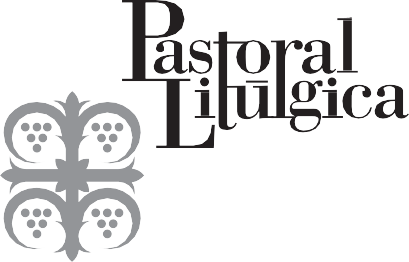 Monográfico sobre el rito hispano-mozárabeMonS. FranciSco cerro chaveSArzobispo de Toledo y superior del rito hispano-mozárabe7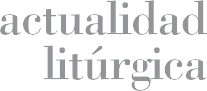 Especial aprobación de la congregación para el rito hispano-mozárabeEl rito hispano-mozárabe. Una congregación para el ritoJuan Manuel Sierra lópezDelegado diocesano para el rito hispano-mozárabeArchidiócesis de Toledo	9Decretos de aprobación de la Congregación para el Rito Hispano-MozárabeCongregación para el Culto Divino y la Disciplina de los Sacramentos11Estatutos de la Congregación para el Rito Hispano-MozárabeCongregación para el Culto Divino y la Disciplina de los Sacramentos15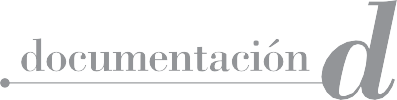 Prenotandos del Missale hispano-mozarabicum21Selección de textos de la liturgia hispano-mozárabeJuan Manuel Sierra lópezDelegado diocesano para el rito hispano-mozárabeArchidiócesis de Toledo	71ABRIL – JUNIO 2020	367Gothia, la misa mozárabe en el Madrid multicultural del siglo XXIDiego J. Figueroa SolerPresidente de la asociación hispano-mozárabe Gothia111Acercarnos a la celebración de la misa en rito hispano-mozárabeJuan Miguel FerrerArchidiócesis de ToledoEl canto y la liturgia hispano-visigótica. Apuntes para una reivindicaciónJuan carloS aSenSioEsmuc-Schola AntiquabibliografíaBRito hispano-mozárabe. Bibliografía fundamentalaDolFo ivorraCentro Superior de Estudios Teológicos121139Diócesis de León	155